T.C.BOLU VALİLİĞİ Bolu İl Milli Eğitim Müdürlüğü İHALE İLANIBolu Müdürlüğü tarafından Mülkiyeti Maliye Hazinesine ait, Tabaklar Mah. Cumhuriyet Caddesi No :101 Merkez/Bolu adresinde bulunan İzzet Baysal Abant Mesleki ve Teknik Anadolu Lisesi Uygulama Oteli   (1 zemin ve 1 normal kat olmak üzere toplam 2 katlı olup 2.470 m² kapalı alana sahip ve  23 m² oturum ve toplam inşaat alanına sahip tek katlı çay ocağı )yıkım öncesi sökülebilecek ve yıkım enkazından çıkabilecek malzemeler karşılığında; yıkım işi ihalesi, 2886 sayılı Devlet İhale Kanununun 45. maddesi gereğince açık teklif (açık artırma) usulü ile yapılacaktır.İsteklilerin ihaleye katılabilmeleri için ihale günü olan 27.12.2022 Salı günü saat 14:30’a kadar istenilen belgelerle birlikte Milli Eğitim Müdürlüğüne başvurmaları gerekmektedir.İdarenin:Adresi     :Tabaklar Mahallesi Necip Fazıl Kısakürek Bulvarı No:99 BOLUTelefon ve Faks numarası:0 (374) 280 14 72 –(0374) 280 14 50Elektronik Posta Adresi	:insaatemlak14@meb.gov.trİhale Konusu işin:Niteliği türü ve miktarı	:	Bina yıkım işi ayrıntılı bilgiye ihale dokümanıiçinde bulunan idari ve teknik şartnameden ulaşılabilir.Yapılacağı yer	: Bolu İli Merkez İlçesinde bulunan İzzet Baysal Abant Mesleki ve Teknik Anadolu Lisesi Uygulama Oteli  (1 zemin ve 1 normal kat olmak üzere toplam 2 katlı olup 2.470 m² kapalı alana sahip ve  23 m² oturum ve toplam inşaat alanına sahip tek katlı çay ocağı)İşin süresi	: 20(Yirmi) gündür.İhaleninYapılacağı yer :Bolu İl Milli Eğitim Müdürlüğü Akşemseddin Toplantı  Salonu Merkez/BoluTarihi ve saati :27.12.2022Saat: 14.30İsteklilerde aranılan şartlar ve belgeler:Dilekçe, (İhaleye konu taşınmazın ihale öncesi bizzat görerek ihaleye katıldığına dair.)Yıkım Müteahhitliği Yetki Gruplarından Y 3 (YIKIM 3) Belgesine sahip olmakİmza Sirküleri, (Noterden tasdikli, Tüzel kişi ise)Ticaret ve Sanayi Odası Belgesi (Tüzel kişi ise)Bağlı bulunduğu Odaya kayıt Belgesi (Gerçek kişi ise)Ticaret Sicil Belgesi (Tüzel kişi ise)Şirketi temsil etme yetkisi ve yetkilinin Noter Onaylı imza sirküsü (Tüzel kişi ise)İş bu ihalenin muhammen bedeli 50.000,00 TL (EllibinTürkLirası) olacaktır, bu işin geçici teminat bedeli idareye kapalı zarfla verilecek olup, verilen teklifin %3 tutarında olacaktır. Araç Taahhütnamesi : (Ekskavatör, loder, v.b.gibi makineler ile kırıcılı veya kırıcısız kazının yapılması, taşıtlara yüklenip döküm mahalline kadar taşınması, boşaltılması esnasında yıkım sırasında idare herhangi bir araç, gereç ve yardım desteği sağlamayacaktır.)İstenilen belgelerin eksik, ya da usulüne uygun olarak hazırlanmaması ve ihale gün ve saatine kadar ihale komisyona teslim edilmemesi durumunda müracaat yapılmamış, istekli sıfatı kazanılmamış sayılacaktır.İZZET BAYSAL ABANT MESLEKİ VE TEKNİK ANADOLU LİSESİ UYGULAMA OTELİ YIKIM İŞİTEKNİK ŞARTNAMESİBina; Bolu İli Merkez  İlçesi, Tabaklar Mah. 3757 Ada,2 Parselde , betonarme karkas ve arası yığma tuğla yapı tarzında,  1 zemin ve 1 normal kat olmak üzere toplam 2 katlı olup 2.470 m² kapalı alana sahip ve  23 m² oturum ve toplam inşaat alanına sahip tek katlı çay ocağıdır.Bina çatısı; ahşap oturtma çatıdır.Bina çatıdan başlamak üzere zemin seviyesine kadar ( toprak yapıya ulaşılacak) yıkılıp sökülecek ve çıkan tüm molozları, artıkları Bolu Belediyesinin moloz sahasına nakledilecektir. Temel boşlukları temel altında kullanılabilecek ( pratik olarak sıkışma ve oturma yapmadığı laboratuvar deneyleriyle raporlanmış ) malzeme ile doldurulacaktır. Yıkım öncesinde kritik noktalarda, yerlerde sondaj kazıları yapılarak alt yapı ve zemin özellikleri kontrol edilerek hatalara, kazalara vb. sorunlara yol açmamak için Yüklenici incelemeler, çalışmalar yapacaktır. İdarece gösterilen bina, yıkıma başlamadan önce Yüklenici tarafından incelenecek, gerekli tedbirler alındıktan sonra işe başlanacaktır. Yüklenici yıkıma başlamadan önce yıkılacak yapının malzeme ve varsa hasar özellikleri ile taşıyıcı sistem ve taşıma gücü özelliklerini inceleyerek yapıda ve/veya yapı çevresinde etkilenebilecek diğer yapı, altyapı, tesisat, elektirik, trafik, insanlar ve çevre açısından alınacak güvenlik iş ve işlemlerini içeren bir yıkım planı hazırlayacaktır.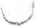 Yüklenici yıkım şantiyesinde 12.09.1974 tarih ve 15004 sayılı Resmi Gazetede yayımlanan “Yapı İşlerinde İşçi Sağlığı ve İş Güvenliği Tüzüğü” hükümlerinde belirtilen şartları sağlayacak; öncelikle binalar ikametten arındırılmadan yıkıma başlanılmayacaktır. Ayrıca şantiye etrafında gerekli tedbirler alınarak ilgililer dışında şantiyeye giriş çıkışın engellenmesi ve kontrol sistemini oluşturulacak olup, yıkıma konu binanın elektrik, doğalgaz, su, kanalizasyon, telefon, internet vb. tesisat bağlantıları, ilgili idareleri bilgilendirmek ve gereken önlemleri almaları sağlanmak suretiyle kesilecektir.Söz konusu binanın yıkımı patlayıcıyla yapılmayacak, yıkımı yapılacak olan yapı Yukarıdan Aşağıya Sırayla/Kat eksiltme Yıkım Tekniğine göre yıkılacaktır.Güvenlik Önlemleri iş- sağlığı ve Tedbirleri kurallarına göre alınacak ve Çevreyi rahatsız edici toz v.s. oluşturmayacak. (Gerekirse Su ile bastırılacak)Yüklenici yıkım işlemi sırasında her türlü emniyet tedbirini alacaktır. Yıkım işlemi esnasında meydana gelebilecek her türlü kazanın sorumluluğu Yükleniciye aittir.Yıkımdan önce yapının içindeki gaz, kanalizasyon, telefon, su ve elektrik vb. ile ilgili gerekli tedbirler alınacaktır. Bunların kullanılması gerektiği hallerde yapı dışında özel koruyucular içine alınacaktır.Yüklenici yıkım esnasında oluşacak tozun yayılmasını ve yıkıntıların etrafa saçılmasını önlemek için gerekli tedbirleri alacaktır.Bina etrafında binanın yıkımına teknik olarak engel teşkil edecek herhangi bir şey (çevre duvarı, bahçe kapısı, ağaç vb.) üzerinde İdarenin izni alındıktan sonra gerekli işlem yapılacaktır.Yıkılacak kısmın etrafında güvenlik alanı bırakılacak ve bu alan korkulukla çevrilecektir. Boş alan bulunmaması gibi nedenlerle bu yükümlülüğün yerine getirilmesi imkanı yok ise yıkım sırasında fırlayacak parçaların etrafa zarar vermesini önlemek için yapı etrafı gerekli yükseklik ve dayanıklılıkta bir perde ile çevrilecektir.Yüklenici iş süresince yıkım esnasında etraftaki yapılara herhangi bir zarar gelmesini veya personelin ve işçilerin karıştığı herhangi bir kazanın vuku bulmasını önlemek için gerekli olabilecek tüm güvenlik ve emniyet tedbirleri alınacak ve bu konular ile ilgili olarak yürürlükteki tüm kurallar dikkate alınacaktır.Yüklenici, yıkılması gereken imalatlar dışında çevreye verdiği her türlü zarardan sorumlu olacak, verilen zararı giderecek veya bedelini ödeyecektir.Yıkımda çalışan işçilere gözlük, koruma başlığı (baret), çelik burunlu ayakkabı, fosforlu yelek, paraşüt tipi emniyet kemeri vb. kişisel koruma araçları verilecektir. 6331 sayılı İş Sağlığı ve Güvenliği Kanunundaki hükümler Yüklenici tarafından yerine getirilecektir.Yıkım esnasında çalışacak işçilerin davranış ve çevre ile ilişkilerinden Yüklenici sorumlu olacaktır. Düzeni bozucu davranışta bulunan işçi İdarenin istemi doğrultusunda Yüklenici tarafından çalıştırılmayacaktır.Yüklenici yıkım konusu ile ilgili mevzuatta bulunan her türlü belgeyi temin etmekle yükümlüdür.Yüklenicinin taahhüt etmiş olduğu makine ve personel yıkım süresince yıkım mahallinde ve her yıkım ekibinde hazır bulundurulacaktır.Yıkılacak kısımlar yıkılmadan önce ve yıkım sonrasında bol su ile sık sık ıslatılacak ve toz kalkmaması için gerekli tedbirler alınacaktır.Yüklenici, yıkım esnasında ortaya çıkan toz ve dumanın etrafa dağılmaması ve rahatsızlık vermemesi için her yıkım yerinde bir adet su tankeri bulunduracak yıkım ve yükleme esnasında sulama yapılacaktır.Enkaz malzemenin kaldırılması, nakliyesi, söküm, döküm, hurda malzemenin ayıklanması gibi işlemler için ayrıca bir bedel ödenmeyecektir.Kamu kurumlarının taşınır ve taşınmaz yönetmeliklerine uygun olarak sökmüş olduğu malzemelerden Yüklenici hiçbir talepte bulunamaz.Enkaz ve molozlar uygun bir yere ( belediyenin gösterdiği yere) nakledilecektir. Yüklenici bunun için ayrı bir ücret talep etmeyecektir.Önceden öngörülemeyen, işle ilgili yıkım, hafriyat işleri ve zorluklar için yüklenici ek bir bedel talep edemeyecektir.Yüklenici, zarar verdiği (tesisat, şebeke, hat vb.) yerleri onarmak veya bedelini ödemek zorundadır.Yüklenici, uygulamalar sırasında ortaya çıkan ve kullanımı Yüklenici tarafından mümkün olmayan/kendi tasarrufunda kullanmak istemediği yıkım ve söküm artığı malzemeleri ve enkaz parçalarını İdare veya Belediye tarafından belirlenen yerlere ya da özel döküm sahalarına naklederek dökecektir. Bu işlem için ayrıca bir bedel ödenmeyecektir.Yıkılan yapıdan çıkan her türlü moloz taşınarak götürülecek ve yıkım yeri temiz birşekilde bırakılacaktır.Yıkım işleri esnasında değerli bir eşyaya veya tarihi esere rastlandığı takdirde idareye teslim edilecektir.Yer tesliminden sonra on gün içerisinde All Risk sigortası ve yüklenici tarafından hazırlanan iş programı idareye teslim edilecektir.Yıkımla ilgili çalışmalar yüklenici tarafından görevlendirilmiş ehil kişi gözetimi altında planlanıp, yürütülecektir. (İnşaat şefi-İnşaat mühendisi olmak zorundadır.)Çevre yapılara herhangi bir zarar gelmesi halinde Yüklenici firma direk sorumlu olacaktır.Bina çatı kaplamasının yarısı trapez sac çatı örtüsü olup trapez saclar yüklenici tarafından sağlam bir şekilde sökülerek idareye teslim edilecektir.Her türlü hurda (betondan çıkan hurda demir dahil) Yüklenicinin tasarrufundadır.Enkaz malzemenin kaldırılması için nakliye ve döküm gibi ayrıca bir bedel ödenmeyecektir.34.Yüklenici yukarıda belirtilen hükümlere katiyen uyacak olup aksi halde iş ve işlemler aşamasında 3.kişilere veya çevreye gelebilecek zarar veya ziyanlardan sorumlu olacaktır. Bununla beraber yüklenici 6331 Sayılı Kanun hükümlerine uymak zorundadır.T.C.BOLU VALİLİĞİ      İl Milli Eğitim MüdürlüğüYIKIM İHALESİNE AİT İDARİ ŞARTNAMEMadde 1 :İdareye ilişkin bilgiler :Adresi     :Tabaklar Mahallesi Necip Fazıl Kısakürek Bulvarı No:99 BOLUTelefon ve Faks numarası:0 (374) 280 14 72 –(0374) 280 14 50Elektronik Posta Adresi	:insaatemlak14@meb.gov.trMadde 2 :İhale nevi konusu, yıkım işine ve usulüne ilişkin bilgiler;Mülkiyeti Maliye Hâzinesine ait, Bolu İli Merkez İlçesinde bulunan  İzzet Baysal Abant Mesleki ve Teknik Anadolu Lisesi Uygulama Oteli Binası 1 zemin ve 1 normal kat olmak üzere toplam 2 katlı olup 2.470 m² kapalı alana sahip ve  23 m² oturum ve toplam inşaat alanına sahip tek katlı çay ocağı yıkım öncesi sökülebilecek ve yıkım enkazından çıkabilecek malzemeler karşılığında; yıkım işi ihalesi, 2886 sayılı Devlet İhale Kanununun 45. maddesi gereğince açık teklif (açık artırma) usulü ile 50.000,00 TL(ELLİBİNTÜRKLİRASI) muhammen bedel üzerinden yapılacaktır.İş bu şartnamede ;Bolu İl Milli Eğitim Müdürlüğü İDARE, İhale üzerinde kalan kişi ise YÜKLENİCİ olarak anılır.Madde 3 :İhalenin yapılacağı;Adres : İlMilli Eğitim Müdürlüğü Akşemseddin Toplantı Salonu/ BOLUİhale tarihi : 27.12.2022İhale saati : 14:30Madde 4 :İhale dokümanının görülebileceği yer ;a) Bolu İl Milli Eğitim Müdürlüğü binası ve Bolu İl Milli Eğitim Müdürlüğü Resmi İnternet Sitesiİhale İlanı	(1	sayfa)İdari Şartname	(5	sayfa)Teknik Şartname	(3	sayfa)Sözleşme Tasarısı	(5	sayfa)Dilekçe Örneği	(1	sayfa)Teklif Mektubu	(1	sayfa)Madde 6 :îhale ile ilgili her türlü izin, ruhsat ve bunlarla ilgili vergi, resmi harçlar ile sözleşme safhasında işin yıkımı aşamasında ve sonrasında tüm giderler (karar pulu, sözleşme pulu, damga vergisi vb.) yükleniciye aittir.Madde 7 :İşin Yapılma yeri, teslim etme şekil ve şartları;İhale üzerinde kalan şahıs / şirket ihale bedeli üzerinden % 6 kesin teminatını (Teminat Mektubu verilmesi halinde limit içi ve süresiz olacak.), hasar teminatını (Teminat Mektubu verilmesi halinde limit içi ve süresiz olacak.) ve ihale bedelini (peşin ve nakit) idaremizin ihale karar tebliğ tarihinden itibaren en geç (10 ) On gün içerisinde Muhasebe Müdürlüğüne yatırarak sözleşme yapmak zorundadır.Yüklenici Yıkım İhale Sözleşmesinin imzalanmasına müteakip 5 (Beş) gün içerisinde Yıkım Ruhsatını alacaktır. Yıkım Ruhsatını aldığı tarih itibarı ile yer teslimi yapılacak olup, yer tesliminden itibaren işi 20 (Yirmi) gün içinde tamamlamak zorundadır. Bu şartlardan her hangi birine uyulmadığı takdirde ihale fesih edilerek yatırmış olduğu teminatlar ve ihale bedeli Maliye Hâzinesine irat kaydedilir.Madde 8 :Mücbir sebepler (doğal afet, seferberlik ile yüklenicinin başvurusu sonucu idarenin uygun göreceği durumlar) dışında süre uzatımı verilmeyecektir. Yıkım süresinde bitirilmediği takdirde günlük 500,00.-TL. (BEŞYÜZTÜRKLİRASI) gecikme cezası uygulanacaktır.Madde 9:Yüklenici firma kesin teminat ile birlikte 150.000,00-TL. (YÜZELLİBİNTÜRKLİRASI) hasar teminatını (Teminat Mektubu verilmesi halinde limit içi ve süresiz olacak.) İdareye vermek zorundadır. Yüklenici firma işe başladıktan sonra işe yarayacak malzemeleri söküp, yıkımı yarım bırakması vb. olaylara karşı alınacak hasar teminatı kabulden sonra kendisine iade edilecektir.Oluşabilecek hasarları yüklenici aslına uygun şekilde gidermekle yükümlüdür. Yüklenici yükümlülüğünü yerine getirmediği takdirde hasar teminatı olarak alınan tutardan (YirmibinTürkLirası) idare hasarları kendi çalışması ile giderme hakkına sahiptir.Madde 10:Yüklenici tarafından yıkım esnasında oluşacak toz, parça düşmesi ve çevre kirliliğine karşı bina çevresi komple kapanacak ve yıkım esnasında toz kirliliğinin önlenmesi için sulama vb. işlemleri yapacak olup yıkımı yapılacak bina ile çevresinde risk altında olan binalarda elektrik, doğalgaz, su, kanalizasyon, iletişim vb. bağlantıların bir gün öncesinden kesilmesi için ilgili birimlerle irtibata geçerek yıkım yapıldığı günlerde bu bağlantıların kesilmesini sağlayacaktır. Yüklenici yıkım şantiyesinde 12.09.1974 tarih ve 15004 sayılı Resmi Gazetede yayınlanan “Yapı işlerinde işçi sağlığı ve İş Güvenliği Tüzüğü” hükümlerinde belirtilen şartları sağlayacak.Yıkım sırasında yıkımı yapılan binanın çevresinde bulunan yapılara (her türlü altyapı ve üstyapılar) herhangi bir zarar gelmemesi için yüklenici firma tarafından her türlü tedbirler alınacaktır. Çevrede bulunan yapılara zarar gelmesi halinde yüklenici firma tarafından zarar ve ziyan karşılanacaktır.Madde 11 :Yüklenici yıkım işini başkasına devredemez.Madde 12 :Yüklenici kendi adına ve hesabına çalışır. Kendisi ve işçi çalıştırdığı takdirde çalıştırdığı kişiye ait Sosyal Güvenlik Hakları ve diğer ücretleri yükleniciye aittir. Bu nedenle gerek bağlı bulunduğu Sosyal Güvenlik Kuruluşu gerekse ticari faaliyeti dolayısı ile Vergi Daireleri ve İdare ile ilgili bütün ilişki ve işlemlerini yasalara uygun bir şekilde kendileri bizzat yürütecektir.Madde 13 :Yükleniciye yapılacak tebliğler için ihale dosyasında bulunan ikametgâh belgesindeki adresler geçerlidir. Kanuni ikametgâhını değiştiren yüklenici (10) on gün içinde İdareye bildirmek zorundadır. Aksi halde dosyada belirtilen adreslere yapılan tebligatlar geçerli sayılır.Madde 14 :Yüklenici yıkımı yapılacak olan binanın çatısında bulunan Paratoneri, 30.07.2001 tarih ve 10700-1485 sayılı genelge ile; Ülkemizde montajı yapılmış ve halen kullanılmakta olan Ra-226 radyoaktif kaynaklı paratonerler, çevre ve insan sağlığı açısından oluşturabileceği potansiyel tehlikeler göz önüne alınarak, Türkiye Atom Enerjisi Kurumundan lisanslı firmalar vasıtası ile yerinden sökülüp, İstanbul Çekmece Nükleer Araştırma ve Eğitim Merkezi Müdürlüğüne radyoaktif atık olarak depolanmak üzere teslim edilip, teslim belgesi Müdürlüğümüze gönderilecektir.Madde 15 :Yüklenici firma mevcut bina içindeki ve bina molozundan çıkacak tüm malzemeleri kendi alacaktır.Madde 16:Yüklenici yıkım öncesinde binanın ana yapısı dışındaki idareye ait, eşya, araç ve gereçleri ile çatıda bulunan anten, alıcı, verici vb. malzemeler güvenli yere depo edilerek idareye tutanakla teslim edecektir.Madde 17 :İhaleye konu binalar çatıdan başlamak üzere  temel altındaki doğal zemine kadar yıkılıp, sökülecek ve temizlenecek olup ardından boşluk ya da tümseklik bırakılmadan, yüzey yüklenici tarafından irili ufaklı hiçbir moloz kalmayacak şekilde tamamen temizlenerek İdareye teslim edilecektir. Madde 18 :Yüklenici bina yıkımından çıkan molozları, Bolu Belediyesinin belirlediği veya özel döküm sahasına dökecektir. Enkazdan çıkacak olan molozdan talep edilecek döküm ücretleri yüklenici firma tarafından karşılanacaktır.Madde 19 :Yüklenici tarafından iş süresince iş programına uygun işi gerçekleştirebilmek için yeterli iş makinesi araç gereç ve personel sürekli olarak şantiyede bulundurulacaktır.Madde 20 :Yüklenici iş emniyeti hususunda kanun, nizamname ve usullere riayet edecektir. Yüklenici iş yasası, sosyal sigortalar kurumu yasası ve yapı işleri işçi sağlığı ve iş güvenliği tüzüğü hükümlerini yerine getirmekle yükümlüdür.Madde 21 :Yıkım işinin kontrollüğü, İdare tarafından belirlenen personel ile yüklenici adına faaliyet gösteren bir teknik personel gözetiminde yapılacaktır. Yüklenici firma 1 adet inşaat mühendisini şantiye şefi olarak inşaatın başında bulunduracak olup yer tesliminden 5 gün içinde teknik personel taahhütnamesi verecektir.Madde 22 :Bu işle ilgili olarak hiçbir şekilde fiyat farkı, avans ödenmeyecektir. İstekliler yıkılacak olan binayı yerinde gördükten sonra tekliflerini sunacaktır. İş bitiminde çevre temizliği yüklenici tarafından yapılacaktır.Madde 23 :İşin yapımı sırasında oluşacak her türlü kaza, üçüncü şahıslara karşı doğacak maddi ve manevi hasarın sorumluluğu yükleniciye aittir. İdaremizin hiçbir sorumluluğu yoktur. Yıkım, yükleme, nakliye, boşaltma, çevre temizliği, düzenleme çalışmaları esnasında kamu ve özel şahıslara ait (kaza, yaralanma, ölüm vb.) her türlü (maddi ve manevi) mülklere, araçlara, muhtelif alt yapılara, yollara ve şahıslara gelebilecek zararların davaların cezaların sorumlusu ve muhatabı yüklenici olacaktır.Madde 24 :Yüklenici yıkım sahasının güvenliğinden 1. dereceden sorumludur. Yüklenici yıkım sırasında oluşabilecek yeraltı ve yer üstü her türlü tesisin zarar görememesi için tüm emniyet tedbirlerini almakla yükümlüdür. Oluşabilecek her türlü zarar ve ziyan yükleniciye aittir. Yapılan çalışmaların baştan sona kadar fotoğraf ve görüntülerini kaydederek idareye teslim edecektir.Madde 25:Bu şartnamede yer almayan hususlarda 2886 saydı Devlet İhale Kanununun ilgili hükümleri uygulanır.Madde 26 :Bina yıkımı esnasında haşereler (Farelerin vb.) gibi hayvanların etrafa yayılmaması için işe başlamadan 2 gün önce yıkımı yapılacak binanın içi ilaçlama yapıldıktan sonra yıkıma başlanacaktır. Gerekli önlemlerin alınması ile ilgili masraflar yüklenici firmaya aittir.Madde 27:İdare ihaleyi yapıp yapmamakta serbesttir. İhale tarihinden itibaren en geç 15 gün içerisinde ihalenin ita amirince onaylanıp yürürlüğe gireceği veya onaylanmayıp ihalenin iptal edileceği ita amirinin yetkisindedir.Madde 28:Yüklenici firma ihaleye girmeden önce binayı gezerek notları alacak, teklifini buna göre oluşturacaktır.Madde 29 :Bu ihaleye, ihaleyi yapan idarenin ita amirleri, ihale işlemlerini hazırlamak ve yürütmek, sonuçlandırmak ve denetlemede görevli olanlar ile bu şahısların eşleri ve ikinci derece dahil kan ve sıhhi hısımları katılamaz. Ayrıca geçici ve sürekli olarak kamu ihalelerine katılmaktan yasaklı olanlar ihaleye katılamaz. Bu kanuna göre yapılacak olan ihalelere katılabilmek için kanuni ikametgah sahibi olmak, gerekli nitelik ve yeterliliğe haiz bulunmak, istenilen teminat ve belgeleri vermek zorundadır.Madde 30:Bu ihaleye yalnız yerli istekliler katılabilir. Yabancı istekliler katılamaz.Madde 31 :İhale en yüksek bedeli ödemeyi kabul ve taahhüt eden veya edecek olan yüklenicinin uhdesinde kalacaktır.Madde 32 :Yüklenici; Yıkıma nezaret edecek fenni sorumlu için Belediyeye Yıkım teknik sorumluluk taahhüdü verecektir.Madde 33:Bu ihalede pey miktarı en az 1.000,00 TL (BİNTÜRKLİRASI) olarak belirlenmiştir.Madde 33:İsteklilerde aranan şartlar ve belgeler;Dilekçe, (İhaleye konu taşınmazın ihale öncesi bizzat görerek ihaleye katıldığına dair.)İmza Sirküleri, (Noterden tasdikli,Tüzel kişi ise)Yıkım Müteahhitliği Yetki Gruplarından Y 3 (YIKIM 3) Belgesine sahip olmakTicaret ve Sanayi Odası Belgesi (Tüzel kişi ise)Bağlı bulunduğu Odaya kayıt Belgesi (Gerçek kişi ise)Ticaret Sicil Belgesi (Tüzel kişi ise)Şirketi temsil etme yetkisi ve yetkilinin Noter Onaylı imza sirküsü (Tüzel kişi ise) İş bu ihalenin muhammen bedeli 50.000,00 TL (EllibinTürkLirası) olacaktır, bu işin geçici teminat bedeli idareye kapalı zarfta verilecek ilk teklifin %3’ün den az olmayacaktır.Araç Taahhütnamesi : (Ekskavatör, loder, v.b.gibi makineler ile kırıcılı veya kırıcısız kazının yapılması, taşıtlara yüklenip döküm mahalline kadar taşınması, boşaltılması esnasında yıkım sırasında idare herhangi bir araç, gereç ve yardım desteği sağlamayacaktır.)Madde 34 :İş bu şartname (34) otuz dört genel maddeden ibaret olup; ihaleye katılanlar İdari ve Teknik Şartlar ve Sözleşme Tasarısındaki şartları aynen kabul etmiş ve şartlardan biri ihlal edilirse, yüklenici firma ve idare arasında imzalanan sözleşme fesih edilmiş sayılır. Uyuşmazlık halinde Bolu Mahkemeleri yetkilidir.T.C.BOLU VALİLİĞİ     Bolu İl Milli Eğitim MüdürlüğüYIKIM İHALESİNE AİT SÖZLEŞME TASARISISÖZLEŞMEYE KONU OLAN YERLER :Bolu İli Merkez İlçe Milli Eğitim Müdürlüğü tarafından Mülkiyeti Maliye Hazinesine ait, Bolu İli Merkez İlçesinde bulunan İzzet Baysal Abant Mesleki ve Teknik Anadolu Lisesi Uygulama Oteli Binası  1 zemin ve 1 normal kat olmak üzere toplam 2 katlı olup 2.470 m² kapalı alana sahip ve  23 m² oturum ve toplam inşaat alanına sahip tek katlı çay ocağı yıkım öncesi sökülebilecek ve yıkım enkazından çıkabilecek malzemeler karşılığında; yıkım işi;Bundan sonra; Bolu İl Milli Eğitim Müdürlüğü İDARE, İhale üzerinde kalan ve sözleşme imzalanan gerçek ya da tüzel kişi ise YÜKLENİCİ olarak anılır.Madde 1 :İdareye ilişkin bilgiler :Adresi     :Tabaklar Mahallesi Necip Fazıl Kısakürek Bulvarı No:99 BOLUTelefon ve Faks numarası:0 (374) 280 14 72 –(0374) 280 14 50Elektronik Posta Adresi	:insaatemlak14@meb.gov.trMadde 2 :Yükleniciye ilişkin bilgiler :AdıAdresi	:	e) Telefon numarası :	ç) Faks numarası :	Madde 3 :İhale ile ilgili her türlü izin, ruhsat ve bunlarla ilgili vergi, resmi harçlar ile sözleşme giderleri (karar pulu, sözleşme pulu, damga vergisi vb.) yükleniciye aittir.Madde 4:Mücbir sebepler (doğal afet, seferberlik ile yüklenicinin başvurusu sonucu idarenin uygun göreceği durumlar) dışında süre uzatımı verilmeyecektir. Yıkım süresinde bitirilmediği takdirde günlük 500,00.-TL. (BEŞYÜZTÜRKLİRASI) gecikme cezası uygulanacaktır.Madde 5 :Yüklenici yıkım işini başkasına devredemez.Madde 6 :İşin Yapılma yeri, teslim etme şekil ve şartları;İşe başlama: Yer Teslimi İtibariyle Başlarİşin Süresi  : 20 günİhale üzerinde kalan şahıs / şirket ihale bedeli üzerinden %6 kesin teminatını (Teminat Mektubu verilmesi halinde limit içi ve süresiz olacak.), 50.000,00 TL hasar teminatını (Teminat Mektubu verilmesi halinde limit içi ve süresiz olacak.) ve ihale bedelini idaremizin ihale karar tebliğ tarihinden itibaren en geç (1) Birgün içerisinde Bolu Defterdarlığı Muhasebe Müdürlüğüne yatırarak sözleşme yapmak zorundadır.Yüklenici Yıkım İhale Sözleşmesinin imzalanmasına müteakip 5 (beş) gün içerisinde Yıkım Ruhsatını alacaktır. Yıkım Ruhsatını aldığı tarih itibarı ile yer teslimi yapılacak olup, yer tesliminden itibaren işi 20 (yirmi) gün içinde tamamlamak zorundadır. Bu şartlardan her hangi birine uyulmadığı takdirde ihale fesih edilerek yatırmış olduğu teminatlar ve ihale bedeli Maliye Hâzinesine irat kaydedilir.Madde 7 :Yüklenici firma kesin teminat ile birlikte 50.000,00-TL. (ELLİBİN TÜRK LİRASI) hasar teminatını (Teminat Mektubu verilmesi halinde limit içi ve süresiz olacak.) İdareye vermek zorundadır. Yüklenici firma işe başladıktan sonra işe yarayacak malzemeleri söküp, yıkımı yarım bırakması vb. olaylara karşı alınacak hasar teminatı kabulden sonra kendisine iade edilecektir.Oluşabilecek hasarları yüklenici aslına uygun şekilde gidermekle yükümlüdür. Yüklenici yükümlülüğünü yerine getirmediği takdirde hasar teminatı olarak alınan tutardan İdare hasarları kendi çalışması ile giderme hakkına sahiptir.Madde 8:Yüklenici tarafından yıkım esnasında oluşacak toz, parça düşmesi ve çevre kirliliğine karşı bina çevresi komple kapanacak ve yıkım esnasında toz kirliliğinin önlenmesi için sulama vb. işlemleri yapacak olup yıkımı yapılacak bina ile çevresinde risk altında olan binalarda elektrik, doğalgaz, su, iletişim vb. bağlantıların bir gün öncesinden kesilmesi için ilgili birimlerle irtibata geçerek yıkım yapıldığı günlerde bu bağlantıların kesilmesini sağlayacaktır. Yüklenici yıkım şantiyesinde 12.09.1974 tarih ve 15004 sayılı Resmi Gazetede yayınlanan “Yapı işlerinde işçi sağlığı ve İş Güvenliği Tüzüğü” hükümlerinde belirtilen şartları sağlayacak.Yıkım sırasında yıkımı yapılan binanın çevresinde bulunan yapılara (her türlü altyapı ve üstyapılar) herhangi bir zarar gelmemesi için yüklenici firma tarafından her türlü tedbirler alınacaktır. Çevrede bulunan yapılara zarar gelmesi halinde yüklenici firma tarafından zarar ve ziyan karşılanacaktır.Madde 9 :Yüklenici kendi adına ve hesabına çalışır. Kendisi ve işçi çalıştırdığı takdirde çalıştırdığı kişiye ait Sosyal Güvenlik Hakları ve diğer ücretleri yükleniciye aittir. Bu nedenle gerek bağlı bulunduğu Sosyal Güvenlik Kuruluşu gerekse ticari faaliyeti dolayısı ile Vergi Daireleri ve İdare ile ilgili bütün ilişki ve işlemlerini yasalara uygun bir şekilde kendileri bizzat yürütecektir.Madde 10:Yüklenici sözleşme imzalanmasına müteakip 3 gün içerisinde İl Sosyal Güvenlik Kurumuna gerekli evraklarla birlikte ihale sonucunu bildirmek zorundadır. Kamu Kurumlan tarafından kesilen tüm cezaların her ne sebeple olursa olsun sorumlusu ve muhatabı Yüklenici olacaktır.Madde 11 :Yükleniciye yapılacak tebliğler için ihale dosyasında bulunan ikametgâh belgesindeki adresler geçerlidir. Kanuni ikametgâhını değiştiren yüklenici (10 gün) içinde İdareye bildirmek zorundadır. Aksi halde dosyada belirtilen adreslere yapılan tebligatlar geçerli sayılır.Madde 12 :Yüklenici yıkımı yapılacak olan binanın çatısında bulunan Paratoneri, 30.07.2001 tarih ve 10700-1485 sayılı genelge ile; Ülkemizde montajı yapılmış ve halen kullanılmakta olan Ra-226 radyoaktif kaynaklı paratonerler, çevre ve insan sağlığı açısından oluşturabileceği potansiyel tehlikeler göz önüne alınarak, Türkiye Atom Enerjisi Kurumundan lisanslı firmalar vasıtası ile yerinden sökülüp, İstanbul Çekmece Nükleer Araştırma ve Eğitim Merkezi Müdürlüğüne radyoaktif atık olarak depolanmak üzere teslim edilip, teslim belgesi Müdürlüğümüze gönderilecektirMadde 13:Yüklenici firma mevcut bina içindeki ve bina molozundan çıkacak tüm malzemeleri kendialacaktır.Madde 14 :Yüklenici yıkım öncesinde binanın ana yapısı dışındaki idareye ait kullanılabilir malzeme, eşya, araç ve gereçleri ile çatıda bulunan anten, alıcı, verici vb. malzemeler güvenli yere depo edilerek idareye tutanakla teslim edecektir.Madde 15 :İhaleye konu binalar çatıdan başlamak üzere temel altındaki doğal zemine kadar yıkılıp, sökülecek ve temizlenecek olup ardından doğal zemin kotuna kadar tekrar doldurularak, boşluk ya da tümseklik bırakılmadan, yüzey yüklenici tarafından irili ufaklı hiçbir moloz kalmayacak şekilde tamamen temizlenerek İdareye teslim edilecektir. Madde 16 :Yüklenici bina yıkımından çıkan molozları, Bolu Belediyesinin belirlediği veya özel döküm sahasına dökecektir. Enkazdan çıkacak olan molozdan talep edilecek döküm ücretleri yüklenici firma tarafından karşılanacaktır.Madde 17 :Yüklenici tarafından iş süresince iş programına uygun işi gerçekleştirebilmek için yeterli iş makinesi araç gereç ve personel sürekli olarak şantiyede bulundurulacaktır.Madde 18 :Yüklenici iş emniyeti hususunda kanun, nizamname ve usullere riayet edecektir. Yüklenici iş yasası, sosyal sigortalar kurumu yasası ve yapı işleri işçi sağlığı ve iş güvenliği tüzüğü hükümlerini yerine getirmekle yükümlüdür.Madde 19 :Yıkım işinin kontrollüğü, İdare tarafından belirlenen teknik personel ile yüklenici adına faaliyet gösteren bir teknik personel gözetiminde yapılacaktır.Söz konusu binaların yıkımı patlayıcı, parlayıcı, yanıcı madde ile yapılmayacak, yıkımı yapılacak olan yapılar Yukarıdan Aşağıya Sırayla/Kat eksiltme Yıkım Tekniğine göre yıkılacaktır.Madde 20 :Bu işle ilgili olarak hiçbir şekilde fiyat farkı, avans ödenmeyecektir. İş bitiminde çevre temizliği yüklenici tarafından yapılacaktır.Madde 21:İşin yapımı sırasında oluşacak her türlü kaza, üçüncü şahıslara karşı doğacak maddi ve manevi hasarın sorumluluğu yükleniciye aittir. İdaremizin hiçbir sorumluluğu yoktur.Madde 22 :Yüklenici yıkım sahasının güvenliğinden 1. dereceden sorumludur. Yüklenici yıkım sırasında oluşabilecek yeraltı ve yer üstü her türlü tesisin zarar görmemesi için tüm emniyet tedbirlerini almakla yükümlüdür. Oluşabilecek her türlü zarar ve ziyan yükleniciye aittir. Yapılacak olan çalışmalardan önce gerekli olan her türlü röleve alımlarını idare temsilcisi ile almak, yapılan çalışmaların baştan sona kadar fotoğraf ve görüntülerini kaydederek idareye teslim etmekle yükümlüdür.Madde 23 :Bu sözleşmede yer almayan hususlarda 2886 sayılı Devlet İhale Kanununun ilgili hükümleri uygulanır.Madde 24 :İdare ihaleyi yapıp yapmamakta serbesttir. İhale tarihinden itibaren en geç 15 gün içerisinde ihalenin ita amirince onaylanıp yürürlüğe gireceği veya onaylanmayıp ihalenin iptal edileceği ita amirinin yetkisindedir.Madde 25 :Bu ihaleye, ihaleyi yapan idarenin ita amirleri, ihale işlemlerini hazırlamak ve yürütmek, sonuçlandırmak ve denetlemede görevli olanlar ile bu şahısların eşleri ve ikinci derece dahil kan ve sıhhi hısımları katılamaz. Ayrıca geçici ve sürekli olarak kamu ihalelerine katılmaktan yasaklı olanlar ihaleye katılamaz.Bu kanuna göre yapılacak olan ihalelere katılabilmek için kanuni ikametgah sahibi olmak, gerekli nitelik ve yeterliliğe haiz bulunmak, istenilen teminat ve belgeleri vermek zorundadır.Madde 26 :Sözleşmenin ekleriİhale dokümanı, bu sözleşmenin eki ve ayrılmaz parçası olup İdareyi ve Yükleniciyi bağlar. Ancak, sözleşme hükümleri ile ihale dokümanını oluşturan belgelerdeki hükümler arasında çelişki veya farklılıklar olması halinde ihale dokümanında yer alan hükümler esas alınır, Madde 27:Yüklenicinin ölümü, iflası, ağır hastalığı, tutukluluğu veya özgürlüğü kısıtlayıcı bir cezaya mahkumiyeti hallerinde 2886 sayılı Kanunun ilgili hükümlerine göre işlem tesis edilir.Madde 28:Yüklenici işbu sözleşmeyi imzalamadan önce işin yapılacağı yeri görüp işyerinin şekline ve mahiyetine, iklim şartlarına, işinin gerçekleştirilebilmesi için yapılması gerekli çalışmaların ve kullanılacak malzemelerin miktar ve türü ile işyerine ulaşım ve şantiye kurmak için gerekli hususlarda maliyet ve zaman bakımından bilgi edinmiş; teklifini etkileyebilecek riskler, olağanüstü durumlar ve benzeri diğer unsurlara ilişkin gerekli her türlü bilgiyi almış sayılır.Madde 29:Yüklenicinin, sözleşme yapıldıktan sonra mücbir sebep halleri dışında, mali acz içinde bulunması nedeniyle taahhüdünü yerine getiremeyeceğini gerekçeleri ile birlikte İdareye yazılı olarak bildirmesi halinde, ayrıca protesto çekmeye gerek kalmaksızın kesin teminat ve varsa ek kesin teminatlar gelir kaydedilir ve sözleşme feshedilerek hesabı genel hükümlere göre tasfiye edilir.Madde 30:Aşağıda belirtilen hallerde İdare sözleşmeyi fesheder:a) Yüklenicinin taahhüdünü ihale dokümanı ve sözleşme hükümlerine uygun olarak yerine getirmemesi veya işi süresinde bitirmemesi üzerine, sözleşmede belirlenen oranda gecikme cezası uygulanmak üzere, idarenin en az on gün süreli ve nedenleri açıkça belirtilen ihtarına rağmen aynı durumun devam etmesi,b) Sözleşmenin uygulanması sırasında Yüklenicinin 2886 sayılı Kanunun ilgili maddesinde belirtilen yasak fiil ve davranışlarda bulunduğunun tespit edilmesi, hallerinde ayrıca protesto çekmeye gerek kalmaksızın kesin teminat ve varsa ek kesin teminatlar gelir kaydedilir ve sözleşme feshedilerek hesabı genel hükümlere göre tasfiye edilir.Madde 31:Bu sözleşme 31(otuzbir) maddeden ibaret olup, İdare ve Yüklenici tarafından tam olarak okunupanlaşıldıktan sonra…/12/2022 tarihinde 1 (Bir) nüsha olarak imza altına alınmıştır. Ayrıca İdare,Yüklenicinin talebi halinde sözleşmenin aslına uygun idarece onaylı suretini düzenleyip yükleniciye verecektir. Uyuşmazlık halinde Bolu Mahkemeleri ve İcra Daireleri yetkilidir.YÜKLENİCİT.C.BOLU VALİLİĞİ    Bolu İl Milli Eğitim MüdürlüğüTEKLİF MEKTUBUİHALENİN ADI :Bolu İli Merkez İlçesinde bulunan İzzet Baysal Abant Mesleki ve Teknik Anadolu Lisesi Uygulama Oteli yıkım işi.Mülkiyeti Maliye Hazinesine ait, Bolu İli Merkez İlçesinde bulunan İzzet Baysal Abant Mesleki ve Teknik Anadolu Lisesi Uygulama Oteli 1 zemin ve 1 normal kat olmak üzere toplam 2 katlı olup 2.470 m² kapalı alana sahip ve  23 m² oturum ve toplam inşaat alanına sahip tek katlı çay ocağı yıkım öncesi sökülebilecek ve yıkım enkazından çıkabilecek malzemeler karşılığında; yıkım işi ihalesi, 2886 sayılı Devlet İhale Kanununun 45. maddesi gereğince açık teklif (açık artırma) usulü ile yapılacağından;TEKLİF SAHİBİNİN ADIVERGİ NOTEBLİGAT ADRESİTELEFON - FAKS- GSM	:TEKLİF EDİLEN MİKTAR RAKAMLA :	TL ( KDV HARİÇ)TEKLİF EDİLEN MİKTAR YAZIYLA :	Yukarıda adı yer alan ihaleye ilişkin ihale dokümanını oluşturan tüm belgeler tarafımızdan okunmuş, anlaşılmış ve kabul edilmiştir. Teklif fiyata dahil olduğu belirtilen tüm masraflar ve teklif geçerlilik süresi de dahil olmak üzere ihale dokümanında yer alan tüm düzenlemeleri dikkate alarak teklif verdiğimizi, dokümanda yer alan yükümlülükleri yerine getirmememiz halinde uygulanacak yaptırımları kabul ettiğimizi beyan ediyoruz.Saygılarımızla, …../12/2022FİRMA TEMSİLCİSİBOLU İL MİLLİ EĞİTİM MÜDÜRLÜĞÜNE(İzzet Baysal Abant Mesleki ve Teknik Anadolu Lisesi Uygulama Oteli Yıkım İşi İhale      Komisyon Başkanlığına)İdareniz tarafından 27/12/2022 Salı günü saat 14:30’ da ihalesi yapılacak olan; Mülkiyeti Maliye Hazinesine ait, Bolu İli Merkez İlçesinde bulunan İzzet Baysal Abant Mesleki ve Teknik Anadolu Lisesi Uygulama Oteli Binası 1 zemin ve 1 normal kat olmak üzere toplam 2 katlı olup 2.470 m² kapalı alana sahip ve  23 m² oturum ve toplam inşaat alanına sahip tek katlı çay ocağı yıkım öncesi sökülebilecek ve yıkım enkazından çıkabilecek malzemeler karşılığında; yıkım işi ihalesi, 2886 sayılı Devlet İhale Kanununun 45. maddesi gereğince açık teklif (açık artırma) usulü ile yapılacağından;Firma yetkililerimiz tarafından ihale gün ve saatinden önce bizzat iş yerine gidilerek, blok ve odalar yerinde görülerek gerekli fiyat değerlendirmeleri yapılmıştır.İhale dokümanlarında belirtilen hususlar doğrultusunda ihalenize katılmak istiyoruz. Arz ederim.Firma
Kaşe İmzaTel:Faks: